CONSEILS POUR L’UTILISATION D’UNE APPROCHE SYSTÉMATIQUE DE LA RÉPONSE AUX DÉCLINS DES OISEAUX D’EAU : LISTE DE CONTRÔLE DES ACTIONS POTENTIELLES(Compilé par le Comité technique)Une obligation fondamentale de toutes les Parties à l’AEWA est de rétablir dans un état favorable les oiseaux d’eau se trouvant dans un état défavorable de conservation : « Les Parties prennent des mesures coordonnées pour maintenir ou rétablir les espèces d’oiseaux d’eau migrateurs dans un état de conservation favorable. »  (nous soulignons l’Article II du texte de l’Accord)Un déclin peut avoir lieu à différents niveaux, allant du niveau international (affectant une population biogéographique entière) au niveau local – relatifs à des populations d’oiseaux occupant une zone ou un site de taille restreinte.  Le présent document, qui vient compléter d’autres conseils dispensés par l’AEWA, fournit un cadre général susceptible d’aider les Parties et autres à planifier les réponses aux déclins. Des conseils plus détaillés sur les processus de conservation des espèces sont fournis dans les Lignes directrices pour la planification de la conservation des espèces de l’UICN (UUCN 2017).Ce cadre actuel est conçu pour être applicable à de multiples niveaux, allant du niveau international (par exemple en s’attaquant aux facteurs intervenant dans plus d’un pays) aux situations plus locales.Il est basé sur une approche de gestion adaptative (Figure 1), et s’inspire fortement de celle employée pour élaborer et mettre en œuvre les plans d'action internationaux par espèce (ISSAP) (Secrétariat PNUE/AEWA 2015).  Toutefois, la liste de vérification peut aussi s’avérer précieuse dans des situations où il est impossible de développer des plans d’action complets, approuvés au plan international, ou lorsque des actions sont nécessaires pour de multiples espèces. 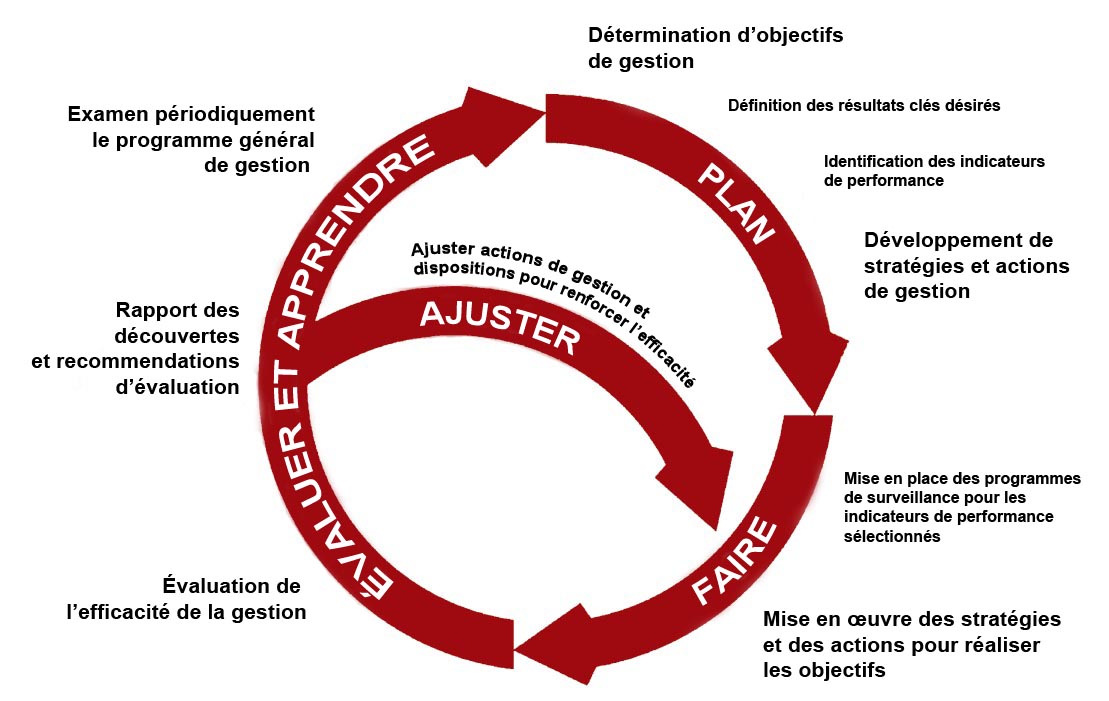 Figure 1.  Approches adaptives de la gestion de la conservation, une démarche générale de planification de la conservation, précieuse dans de multiples situationsLa section 1 fournit un cadre général pour un processus de réponse aux déclins, allant du diagnostic des facteurs de changement, en passant par l’identification des actions correctives, à la mise en œuvre, avec une surveillance des résultats tout au long du processus. Il s’agit d’une approche typique, adoptée et encouragée dans de multiples autres cadres de planification de la conservation (par ex. Sutherland 2000; UICN-CSE 2017i). La section 2 fournit une vue d’ensemble des méthodologies utiles et des documents d’orientation pour un vaste éventail d’interventions potentielles en faveur de la conservation.  En parallèle, référence est faite à des études de cas publiées et particulièrement utiles qui illustrent les bonnes/meilleures pratiques et fournissent éventuellement un éclairage complémentaire.SECTION 1.  Approche systématique de la prise en main des déclins d’oiseaux d’eauUtiliser une approche systématique, basée sur l’évidence, pour répondre aux déclins des oiseaux d’eauConvoquez un groupe de travail ou autre réseau d’experts à une échelle appropriée pour aider au développement d’actions.  [Voir Section 2 de l’UICN 2017]Rassemblez les informations disponibles sur les causes du déclin. Incluez les connaissances traditionnelles le cas échéant.  [Voir Section 1, chapitre 4 de l’UICN 2017]Entreprenez une analyse scientifique des menaces officielles pour diagnostiquer les causes de déclin, notamment en cherchant à identifier la phase du cycle annuel et donc les sites géographiques vraisemblables où les facteurs négatifs interviennent.  [Voir Section 1, chapitre 4 de l’UICN 2017]Identifiez et priorisez les autres problèmes qui sont vraisemblablement les principaux facteurs de déclin de la population, en utilisant si besoin est des études scientifiques.Élaborez et approuvez une assertion claire des besoins de pilotage des actions de conservation nécessairesIdentifiez et prioriser ces facteurs, dont la réduction bénéficierait très probablement aux espèces concernées.Documentez les menaces et les réponses sous forme de plan avec des objectifs, des actions et des cibles clairs.Le cas échéant, obtenez les ressources nécessaires à la mise en œuvre des actions.Cherchez de l’aide pour la mise en œuvre des actions nécessairesRevoyez la composition du groupe de travail ou d’un autre réseau de façon à ce qu’il puisse aider au mieux à promouvoir la mise en œuvre des actions.  Différents types d’expertise peuvent être utiles pour aider à la mise en œuvre des actions.Mettez les actions en œuvre, si nécessaire par le biais des parties prenantes (voir Section 2).  [Voir Section 1, chapitre 6 de l’UICN 2017]Surveillez, étudiez et adaptez les résultatsSurveillez les résultats des interventions.  [Voir Section 1, chapitre 6 de l’UICN 2017]Faites le point sur les actions et adaptez-les à la lumière des résultats.  [Voir Section 1, chapitre 7 de l’UICN 2017]SECTION 2.  Liste de contrôle des interventions potentielles précieuses dans la prise en main des déclins d’oiseaux d’eauLa liste suivante, qui n’est pas exhaustive, présente les actions de conservation pouvant s’avérer précieuses dans la prise en main des déclins des espèces. Celles qui seront adoptées dans chaque circonstance particulière dépendront de l’espèce et des problèmes identifiés comme inquiétants. Consultez en particulier les sources principales dont la liste est présentée à la fin et qui sont généralement applicables et ne figurent donc pas à plusieurs reprises dans la liste.Le site Web Conservation Evidence (www.conservationevidence.com) est une source d’informations très précieuse sur l’efficacité d’un vaste éventail d’interventions de conservation.Note importante : Le Comité technique de l'AEWA et le Secrétariat PNUE/AEWA n’approuve pas nécessairement le contenu des sites Web externes cités ici.  Ils sont uniquement indiqués dans le contexte de leur utilité éventuelle pour les Parties contractantes et autres.Les hyperliens vers les textes d’origine sont indiqués soit en anglais (EN), soit en français (FR) ou en Espagnol (ES)AUTRES SOURCES GÉNÉRALES D’INFORMATIONS ET DE CONSEILShttps://www.conservationevidence.com/ (notamment https://www.conservationevidence.com/data/index/?synopsis_id[]=8 pour des résumés de preuves sur l’efficacité des diverses interventions de conservation en faveur des oiseaux.IUCN-SSC Sous-comité de planification de la conservation des espèces 2017.  Lignes directrices pour la planification de la conservation des espèces.  Version 1.0.  Gland, Suisse: UICN.  xiv + 114 p.  (EN) (FR)Kirby, J., Giles, N., Davidson, N., Owen, M. & Spray, C.  2004.  Waterbirds & Wetland Recreation Handbook.  A review of issues and management practice.  Wildfowl and Wetlands Trust, Slimbridge, R-U.  128 p.  (EN) [Contient une vaste étude de la littérature et une liste des publications pertinentes]Sutherland, W.J. (ed.)  2000.  The Conservation Handbook: Research, Management and Policy.  Blackwell, Oxford.Sutherland, W.J. & Hill, D.A.  1995.  Managing habitats for conservation.  Cambridge University Press, R-U.  399 p.  [Contient des chapitres sur la planification de la gestion des sites ; l’accès ; les habitats côtiers; les rivières, les canaux et les digues ; les plans d’eau ; les roselières, les tourbières marécageuses et acides ; les prairies ; les terres agricoles; les plaines de landes ; les haut-marais et les landes ; les régions boisées et les broussailles ; et les zones urbaines.]Williams, D.R., Pople, R.G., Showler, D.A., Dicks, L.V., Child, M.F., zu Ermgassen, E.K.H.J. & Sutherland, W.J.  2013.  Bird Conservation.  Global evidence for the effects of interventions.  Synopses of Conservation Evidence, Volume 2. Pelagic Publishing, Exeter, UK.  688 pp.                https://www.conservationevidence.com/synopsis/download/8Intervention de conservationConseils sur la méthodologie ou approcheBonne étude de cas Soutien de l’habitat nécessaireÉviter les pertes d’habitats critiquesCadre Ramsar intégré et lignes directrices pour éviter, atténuer et compenser les pertes en zones humides (EN) (FR) (ES)Ramsar GEST Note d’information numéro 3.  Éviter, atténuer et compenser la perte et la dégradation des zones humides dans les lois et les politiques nationales (EN) (FR) (ES)Lignes directrices de conservation de l'AEWA no° 15 -Lignes directrices relatives à la législation nationale pour la protection  des espèces d’oiseaux d’eau migrateurs et de leurs habitats (EN) (FR)Ramsar Manuel 1. Utilisation rationnelle des zones humides (EN) (FR) (ES)Ramsar Manuel 16 Évaluation des impacts (EN) (FR) (ES)Carte de sensibilité    La voie de migration de la Vallée du Rift/Mer rouge Soaring Bird Sensitivity Map tool fournit aux développeurs et aux autorités de la planification et autres parties prenantes intéressées un accès aux informations sur la distribution des espèces d’oiseaux planeursÉvaluer l’impact cumulatifGuiding Principles for Cumulative Impacts Assessment in offshore wind farms (EN)Évaluation des plans et projets ayant une incidence significative sur les sites Natura 2000 (EN)Créer des zones protégéesSites RamsarCadre stratégique et lignes directrices pour orienter l’évolution de la Liste des zones humides d’importance internationale de la Convention sur les zones humides (EN) (FR) (ES)Ramsar Manuel 17.  Inscription de Sites Ramsar (EN) (FR) (ES)Autres types de zones protégéesWorboys et al.  2015.  Protected area governance and managementMarine Protected Areas (EN)IUCN 2011.  Guidelines for Protected Area legislation.  (EN)SANBI Biodiversity stewardship http://biodiversityadvisor.sanbi.org/industry-and-conservation/biodiversity-stewardship/ UK: development of a national protected area network (EN)Ausden & Hirons 2002.  Grassland nature reserves for breeding wadersEWT’s biodiversity stewardship projects: http://www.ewt.org.za/stewardship.html Gérer les zones protégéesRamsar Manuel 18. Gestion des zones humides (EN) (FR) (ES)Wetland Management Planning.  A guide for site managers.Outils de gestion des Sites Ramsart (EN) (FR) (ES)Ausden 2004.  Habitat managementSutherland 2000.  The Conservation Handbook: Research, Management and PolicyiiiIUCN 2008.  Managing marine and coastal protected areas.  A toolkit for South Asia.  (EN)Sutherland & Hill 1995.  Managing habitats for conservationWorboys et al.  2015.  Protected area governance and management ivVoir les multiples études résumées sous Bird Conservation.  Global evidence for the effects of interventions (Chapitres 5 et 10)TourbièresConserving Bogs: The Management Handbook (EN)Prairies humidesRSPB 1997.  The Wet Grassland GuideRSPB 2005.  Wet Grassland Practical Manual: breeding waders (EN)RSPB 1997.  The Wet Grassland Guide – inclue 15 études de casPrairiesSANBI 2013.  Grasslands Ecosystem Guidelines: landscape interpretation for planners and managers.  Compiled by Cadman, M., et al.  South African National Biodiversity Institute, Pretoria.  139 ppRoselièresRSPB Reedbed management handbook (EN)Répondre aux changements dans les zones protégéesPour les sites Ramsar, examiner la liste du Registre de Montreux et/ou demander la liste de missions consultatives Ramsar en tant que moyen de recherche d’assistanceMissions consultatives Ramsar (EN) (FR)Assurer un habitat plus vaste présentant une condition écologique appropriéeRamsar Manuel 1. Utilisation rationnelle des zones humides (EN) (FR) (ES)Ramsar Manuel 2. Politiques nationales pour les zones humides (EN) (FR) (ES)Programmes agro-environnementauxWilson et al. 2007.  Effectiveness of agri-environment schemes in EnglandMaintenir l’hydrologie des zones humidesRamsar Manuel 1. Utilisation rationnelle des zones humides (EN) (FR) (ES)Ramsar Manuel 8. Orientations relatives à l’eau (EN) (FR) (ES)Ramsar Manuel 10.  Attribution et gestion de l’eau (EN) (FR) (ES)Restaurer les habitats dégradés ou les pertes d’habitatsVois les multiples études résumées sous Bird Conservation.  Global evidence for the effects of interventions (Chapitre 11)LacEiseltová 1994.  Restoration of Lake EcosystemsMarais salants et vasières intertidalesRSPB 2005.  Saltmarsh creation handbook: guide to creating saltmarsh and intertidal mudflat.  (seulement EN)Gravières carrières de minérauxRSPB 1993.  Gravel pit restoration for wildlife.  (seulement EN)TourbièresConserving Bogs: The Management Handbook (EN) Rapport technique de Ramsar sur la restauration des tourbières 2018.  (EN) (FR) Zones humidesWorking for wetlands https://www.environment.gov.za/projectsprogrammes/workingfowetlandsProgramme Mondi sur les zones humides http://www.wwf.org.za/what_we_do/freshwater/mwp/  Contrôler les espèces exotiques envahissantesHussner et al. 2017.  Management and control methods of invasive alien freshwater aquatic plants: A review (EN) South Africa – ARC.  Management of invasive alien plants (EN)US FWS.  Managing invasive plants.  Concepts, principles and practices (EN)UICN.  Alien Invasive Species in Africa’s wetlands.  Some threats and solutions (EN)Voir les multiples études résumées sous Bird Conservation.  Global evidence for the effects of interventions (Chapitre 12)Water Hyacinth Eihhornia crassipes control (EN)Protection des espècesAssurer la protection juridiqueLignes directrices de conservation de l'AEWA no° 15 -Lignes directrices relatives à la législation nationale pour la protection  des espèces d’oiseaux d’eau migrateurs et de leurs habitats (EN) (FR)Davis 1998.  Crane conservation techniquesPrendre en main et éliminer l’abattage, le prélèvement et le commerce illégaux Plan d’action pour la prise en main du piégeage des oiseaux sur les côtes méditerranéennes de l’Égypte et de la Lybie (EN) (FR)Feuille de route de l’UE visant à éliminer l’abattage, le piégeage et le commerce illégaux des oiseaux (EN) (FR) (ES)Plan d’action 2013-2020 de Tunis pour l’éradication de l’abattage, du piégeage et du commerce illégaux des oiseaux sauvages (EN) (FR)Programme de travail 2016-2020 pour le groupe de travail intergouvernemental sur l’abattage, le piégeage et le commerce illégaux des oiseaux migrateurs en Méditerranée (EN) (FR)Tableau de bord pour l’évaluation des progrès réalisés dans la lutte contre l’abattage, le prélèvement et le commerce illégaux des oiseaux sauvages  (IKB).  Un cadre d’auto-évaluation à usage national (EN) (FR) (ES)CMS/COP11/Doc.23.1.2 Examen et lignes directrices pour prévenir les risques d’empoisonnement des oiseaux migrateurs (EN) (FR)International Consortium on Combating Wildlife Crime 2012.  Wildlife and Forest Crime Analytic Toolkit.  Revised edition (EN)2016 - Illegal use of poisoned baits.  Legal analysis and investigation (EN)Brochet, A.-L. et al. 2016.  Scope and scale of illegal killing and taking of birds in the Mediterranean (EN)Brochet, A.-L. et al. 2017.  Illegal killing and taking of birds in Europe outside the Mediterranean (EN)Veiller à ce que toute chasse soit durableLignes directrices techniques n° 5 de l’AEWA - Lignes directrices pour le prélèvement durable des oiseaux d’eau migrateurs (EN) (FR)Runge et al. 2004.  ExploitationWaterbirds & Wetland Recreation Handbook (EN only)Francis et al. 1998.  Restrictive harvest regulations affect duck survivalRemplacer la grenaille de plomb toxique par des produits de remplacement non toxiquesAEWA  2009.  Grenaille non toxique. Vers une utilisation durable des ressources en oiseaux d’eau. AEWA Série technique n° 3.  (EN) (FR)AEWA 2009.  La suppression progressive de l’utilisation de la grenaille de plomb pour la chasse dans les zones humides.  Expérience acquise et leçons apprises par les États de l’aire de répartition de l’AEWA (EN) (FR)CMS/COP11/Doc.23.1.2 Examen et lignes directrices pour prévenir les risques d’empoisonnement des oiseaux migrateurs (EN) (FR)Guide de la chasse dans le cadre de la Directive OiseauxPériodes de reproduction et de migration prénuptiale des oiseaux chassables dans l'Union européenne (EN)Éducation des chasseursNoer et al. 2007.  Reducing wounding from shotgun huntingCréer des refuges réduisant les perturbations occasionnées par la chasseWaterbirds & Wetland Recreation Handbook (EN only)Fox & Madsen 1997.  Principles of refuge design to reduce hunting disturbanceMadsen 2008.  Effect of waterfowl hunting refugesEvans & Day 2002.  Effectiveness of waterfowl refugesGérer les prélèvements pour permettre aux populations de se rétablir et de se maintenir dans un état favorableLignes directrices techniques n° 5 de l’AEWA - Lignes directrices pour le prélèvement durable des oiseaux d’eau migrateurs (EN) (FR)AEWA Guidance on implementing harvest management through domestic legal regulations (EN)AEWA Taiga Bean Goose ISSAP (EN only)Veiller à ce que tout commerce soit durableAEWA Conservation Guidelines 6 -  Guidelines on regulating trade in migratory waterbirds (seulement EN)Conseils de la CITES (EN) (FR) (ES)S’attaquer prises accessoires et éliminer la mortalité engendrée par la pêcheDes conseils très pertinents de la CMS sur la conservation des albatros et des pétrelsVoir les multiples études résumées sous Bird Conservation.  Global evidence for the effects of interventions (Chapitre 8)Réduire la mortalité inutileAEWA Résolution 6.12  Éviter une mortalité supplémentaire et inutile d’oiseaux d’eau  migrateurs (EN) (FR)Infrastructure énergétiqueAEWA Résolution 6.11.  Gérer les incidences du déploiement des énergies renouvelables sur les oiseaux d’eau migrateurs (EN) (FR)AEWA Conservation Guidelines 11 -  Guidelines on how to avoid, minimize or mitigate impact of infrastructural developments and related disturbance affecting waterbirds (seulement EN)Lignes directrices de conservation n° 14 de l’AEWA - Lignes directrices sur la façon d’éviter ou d’atténuer l’impact des lignes électriques sur les oiseaux migrateurs dans la région Afrique-Eurasie (EN) (FR)AEWA Conservation Guidelines 8.  Reducing crop damage, damage to fisheries, bird strikes and other forms of conflict between waterbirds and human activities (EN)CMS/AEWA Technologies liées aux énergies renouvelables et espèces migratrices : Lignes directrices pour un déploiement durable  (Doc. AEWA/MOP 6.37) (EN) (FR)Lignes Directrices de la Commission européenne sur les installations de transmission électrique et la législation de l'UE en matière de protection de la nature (EN)Lignes Directrices sur les directives relatives à l'hydroélectricité en relation avec la législation de l'UE sur la protection de la nature (EN)Voir les multiples études résumées sous Bird Conservation.  Global evidence for the effects of interventions (Chapitre 7)Jenkins et al. 2010.  Review of avian collisions with power linesESKOM-Endangered Wildlife Trust Strategic Partnership https://www.ewt.org.za/WEP/eskom.html Appâts empoisonnés et empoisonnement résultant de l’utilisation ou de l’abus de produits chimiques agricolesCMS/COP11/Doc.23.1.2 Examen et lignes directrices pour prévenir les risques d’empoisonnement des oiseaux migrateurs (EN) (FR)Contrôle de la pollution AEWA Conservation Guidelines 2.  Guidelines on identifying and tackling emergency situations for migratory waterbirds (seulement EN)Voir les multiples études résumées sous Bird Conservation.  Global evidence for the effects of interventions (Chapitre 13)Contrôle des prédateurs (y compris les espèces exotiques envahissantes)The GWCT Mink Raft.  Game & Wildlife Conservation Trust (seulement EN)Building a GWCT Mink Raft.  Game & Wildlife Conservation Trust (seulement EN)GCL  1994.  Predator Control.  Game Conservancy Ltd. (EN only)Fox Snares: Guidance for the User.  Game & Wildlife Conservation Trust (seulement EN) Hints for using Larsen traps.  Game & Wildlife Conservation Trust (seulement EN)FDC  2010.  Le Guide du Piégeur.  Fédérations Nationale des Chasseurs de France, Issy-les-Moulineaux. (seulement FR)Saulnier, J.-C.  2010.  L'Incontournable du Piégeur.  Edition Chasse-Sports, Le Mesnil le Roi. (seulement FR)Gavard-Gongallud, N. & Lêmelse, J.  2010.  1000 Trucs et Astuces du Piégeur.  Editions Chasse-Sports, Le Mesnil le Roi. (seulement FR)Review of cat eradication from islands (seulement EN)Review of invasive rodent eradication from islands (seulement EN)Moore et al. 2003.  Mink Mustela vison eradication in Scotland (EN)Thompson 2006.  Floating rafts to trap minkRatcliffe et al. 2008.  Modelling Mink Mustela vison management optionsBryce et al. 2011.  Community participation in mink controlAusden & Hirons 2011.  Anti-predator fences increases wader productivityReynolds et al. 2013.  Mink control on riversFasola & Roesler 2016.  Invasive predator control for rare bird conservationNiemczynowicza et al. 2017.  Control of mink predating wader nestsFletcher et al.  2010.  Impacts of legal predator control on ground-nesting birdsManagement of invasive Raccoon Dog Nyctereutes procyonoides in NE Europe (EN)Control of Mink (EN)Contrôle des maladies et réponses à ces dernièresRamsar Wetland Disease Manual.  WWT (seulement EN)Organisation mondiale de la santé animale  & Union International pour la Conservation de la Nature (UICN)  2014.  Guidelines for Wildlife Disease Risk Analysis.  OIE, Paris.  24 pp.  Publié en association avec l’UICN et la Commission de survie des espèces (seulement EN)Manuel no 4 de Ramsar. L’influenza aviaire et les zones humides (EN) (FR) (ES)Wild bird highly pathogenic avian influenza surveillance.  FAO Animal Production and Health Manual 4.  2006 (seulement EN)Wild birds and avian influenza.  FAO Animal Production and Health Manual 5.  2007 (seulement EN)Contrôle des espèces animales exotiques envahissantesPlan d’action pour l’éradication de l’Érismature rousse dans le Paléarctique occidental (EN) (FR : seulement résumé)AEWA Conservation Guidelines 10 -  Guidelines on Avoidance of Introductions of Non-native Waterbird Species (EN)Ruddy Duck eradication in the UK (EN)Gestion de la conservation des espèces hautement menacéesJones 2004.  Conservation management of endangered birdsSutherland 2000.  The Conservation Handbook: Research, Management and Policy iiiReproduction en captivitéJones 2004xxixVoir les multiples études résumées sous Bird Conservation.  Global evidence for the effects of interventions (Chapitre 16)Rétablissement et translocationUICN.  Guidelines for Reintroductions and Other Conservation Translocations (EN) (FR)Lignes directrices de conservation no 13 de l’AEWA - Guidelines 13 -  Lignes directrices relatives au transfert d’oiseaux d’eau a des fins de conservation : complément aux lignes directrices de l’UICN (EN) (FR)Common Crane in: Soorae 2016Voir les multiples études résumées sous Bird Conservation.  Global evidence for the effects of interventions (Chapitre 15)Gestion des perturbationsWaterbirds & Wetland Recreation Handbook (seulement EN)Régulation et gestion des activités humainesCommuniquer avec les parties prenantesCommunication, éducation et sensibilisation du public (CESP) (EN) (FR)Mainstreaming biological diversity.  The role of communication, education and public awareness (EN) (FR)Ramsar Manuel 5. Partenariats (EN) (FR) (ES)Ramsar Manuel 6. CESP-zones humides (EN) (FR) (ES)Waterbirds & Wetland Recreation Handbook (seulement EN)Byers 2003.  Education, Communication and Outreach success stories (EN) – includes case studies on divers, geese, ducks and seabirdsSensibilisation du grand publicCommunication, éducation et sensibilisation du public (CESP)  (EN) (FR) Stratégie de communication pour l’AEWA (EN) (FR)Le Programme de la Convention de Ramsar relatif à la communication,  au renforcement des capacités, à l’éducation, à la sensibilisation et  à la participation (CESP) 2016-2024 (EN) (FR)Voir les multiples études résumées sous Bird Conservation.  Global evidence for the effects of interventions (Chapitre 3)Rechercher une aide politique de haut niveauSutherland 2000.  The Conservation Handbook: Research, Management and Policy iiiExamen des lois et des politiquesLignes directrices de conservation de l'AEWA no° 15 -Lignes directrices relatives à la législation nationale pour la protection  des espèces d’oiseaux d’eau migrateurs et de leurs habitats  (EN) (FR)Ramsar Manuel 2 – Politiques nationales pour les zones humides (EN) (FR) (ES)Ramsar Manuel 3. Lois et institutions (EN) (FR) (ES)AEWA Guidance on implementing harvest management through domestic legal regulations (EN)Réduire les perturbationsAEWA Conservation Guidelines 11.  Guidelines on how to avoid, minimize or mitigate impact of infrastructural developments and related disturbance affecting waterbirds (seulement EN)Waterbirds & Wetland Recreation Handbook (seulement EN)Voir les multiples études résumées sous Bird Conservation.  Global evidence for the effects of interventions (Chapitre 9)Amélioration des connaissancesEntreprendre les recherches nécessairesSutherland 2000.  The Conservation Handbook: Research, Management and Policy iiiSurveiller l’état des espèces et les résultats des interventionsAEWA Conservation Guidelines 9.  Guidelines for a waterbird monitoring protocol (seulement EN)Ramsar Manuel 13. Inventaire, évaluation et suivi (EN) (FR) (ES)Gregory et al.  2004.  Bird census and survey techniquesMaintenir les réseauxCoopérer au niveau internationalRamsar Manuel 20.  Coopération internationale (EN) (FR) (ES)The Endangered Wildlife Trust / International Crane Foundation Partnership’s African Crane Conservation Programme http://www.ewt.org.za/accp/accp.html  